West Virginia Board of Examiners for Speech-Language Pathology and AudiologyFebruary 13, 2024 Board meetingTime:	5:00 PMLocation:	Video Conference Meeting Board Office99 Edmiston Way – Suite 214Buckhannon, WV 26201Present:	Board President, Vickie Pullins 	Board Secretary, Amber Settles 	Board Member, Michael Zagarella	Board Member, Heather Waselchalk	Board Member, R. Michael Squires	Board Member, Amanda Bonner		Board Member, Ruth Rowan	                                  Board Attorney, Joanne Vella                                    Executive Director, Pamela CoughlinThe February 13, 2024, meeting of the West Virginia Board of Speech-Language Pathology and Audiology was called to order in the Board office at 99 Edmiston Way, Buckhannon, West Virginia, via Zoom at 5:01 PM by Board President Vickie Pullins.  Agenda and Zoom invitation were put on the Boards website for the public to attend via telephone. Introductions Vickie Pullins introduced and welcomed our new Citizen Board member The Honorable Ruth Rowan.Approve Minutes Dr. Michael Zagarella motioned to approve the minutes for January 11, 2024. Amber Settles seconded the motion. Motion carried. Practical Examination Amanda Bonner informed the board that she will be giving the Practical Exam on February 23, 2024 in her office. Dr. Michael Squires recommended the board purchase equipment for the Hearing Aid Dealer practical exam. Review ComplaintsAmanda Bonner made a motion to go into executive session to discuss 2 complaints, Dr. Michael Squires seconded the motion. Motion carried.Dr. Michael Squires recused himself before the review of Complaint #2.Ruth Rowan motioned to come out of Executive Session. Dr. Michael  Zagarella seconded the motion. Motion carried.Pam Coughlin informed the board members that the Hearing Aid Dealer Company for complaint #1 is not licensed in West Virginia and it was dismissed. Pam Coughlin will send a certified letter to complainant and  the Hearing Aid Company. Vickie Pullins and Joanne Vella recommended the board office to reach out to the complainant #2 and get their response to the complaint. Pam Coughlin will also ask for proof of the certification to use “Audioprosthologist”.Vickie Pullins discussed having a board meeting in person in April at the board office in Buckhannon. Ms. Pullins reminded the member to send their biography and picture to Pam Coughlin so she can put the information on the board’s website. Amanda Bonner made a motion to adjourn. Amber Settles seconded the motion. Motion carried. Meeting adjourned at 5:45 PM. Respectfully submitted,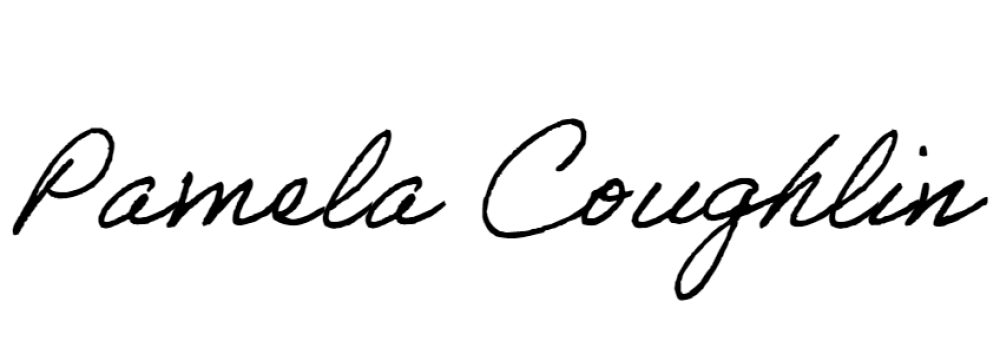 Pamela Coughlin, Executive Director forAmber Settles, Board Secretary